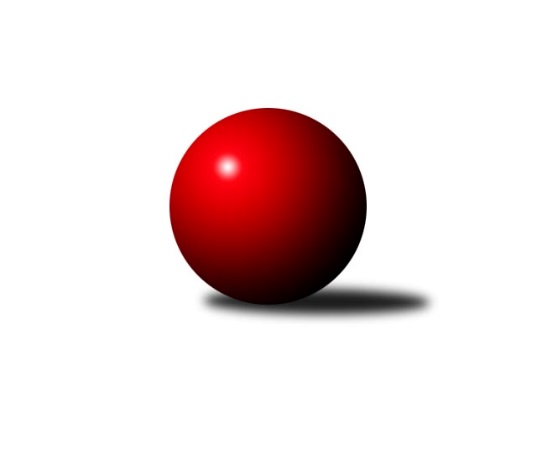 Č.17Ročník 2023/2024	3.3.2024Nejlepšího výkonu v tomto kole: 2682 dosáhlo družstvo: TJ Sokol Šanov CJihomoravský KP1 jih 2023/2024Výsledky 17. kolaSouhrnný přehled výsledků:KK Sokol Litenčice	- TJ Jiskra Kyjov	5.5:2.5	2472:2387	7.0:5.0	1.3.TJ Sokol Mistřín C	- TJ Sokol Šanov C	3:5	2635:2682	5.0:7.0	1.3.KK Jiskra Čejkovice	- SK Podlužan Prušánky C	5:3	2556:2520	7.0:5.0	2.3.SKK Dubňany B	- SK Baník Ratíškovice B	2:6	2584:2643	4.0:8.0	3.3.TJ Sokol Kuchařovice	- TJ Sokol Vracov B	1:7	2231:2648	3.0:9.0	3.3.TJ Lokomotiva Valtice B	- TJ Sokol Vážany		dohrávka		29.3.Tabulka družstev:	1.	TJ Sokol Vážany	16	11	2	3	79.5 : 48.5 	115.0 : 77.0 	 2556	24	2.	KK Jiskra Čejkovice	17	11	1	5	84.5 : 51.5 	110.5 : 93.5 	 2585	23	3.	SK Podlužan Prušánky C	16	9	1	6	77.0 : 51.0 	108.5 : 83.5 	 2606	19	4.	SK Baník Ratíškovice B	17	9	1	7	71.5 : 64.5 	111.5 : 92.5 	 2574	19	5.	TJ Sokol Vracov B	17	9	0	8	70.0 : 66.0 	100.0 : 104.0 	 2546	18	6.	TJ Sokol Kuchařovice	17	9	0	8	61.0 : 75.0 	92.0 : 112.0 	 2588	18	7.	SKK Dubňany B	17	7	2	8	71.5 : 64.5 	103.0 : 101.0 	 2611	16	8.	TJ Sokol Šanov C	17	7	2	8	66.5 : 69.5 	103.5 : 100.5 	 2585	16	9.	TJ Sokol Mistřín C	17	7	1	9	63.5 : 72.5 	102.0 : 102.0 	 2562	15	10.	KK Sokol Litenčice	16	6	2	8	58.5 : 69.5 	90.5 : 101.5 	 2546	14	11.	TJ Jiskra Kyjov	17	7	0	10	64.5 : 71.5 	95.5 : 108.5 	 2490	14	12.	TJ Lokomotiva Valtice B	16	2	0	14	32.0 : 96.0 	68.0 : 124.0 	 2439	4Podrobné výsledky kola:	 KK Sokol Litenčice	2472	5.5:2.5	2387	TJ Jiskra Kyjov	Miroslava Štěrbová	 	 179 	 181 		360 	 2:0 	 329 	 	164 	 165		Ludvík Kuhn	Roman Blažek	 	 219 	 236 		455 	 2:0 	 363 	 	195 	 168		Jiří Špaček	Lenka Štěrbová	 	 205 	 206 		411 	 2:0 	 378 	 	190 	 188		Eva Paulíčková	Milan Kochaníček	 	 216 	 199 		415 	 0:2 	 437 	 	231 	 206		Antonín Svozil st.	David Vávra	 	 225 	 198 		423 	 1:1 	 423 	 	204 	 219		Václav Valenta	Jan Žurman	 	 191 	 217 		408 	 0:2 	 457 	 	215 	 242		Antonín Svozil ml.rozhodčí: Zapletal LuděkNejlepší výkon utkání: 457 - Antonín Svozil ml.	 TJ Sokol Mistřín C	2635	3:5	2682	TJ Sokol Šanov C	Vladislav Kozák	 	 218 	 236 		454 	 1:1 	 445 	 	224 	 221		Ivan Torony	Petr Khol	 	 205 	 215 		420 	 0:2 	 461 	 	208 	 253		Radek Vrška	Pavel Měsíček	 	 209 	 225 		434 	 1:1 	 472 	 	249 	 223		Ladislav Kacetl	Pavel Pěček	 	 217 	 208 		425 	 1:1 	 414 	 	182 	 232		Petr Blecha *1	Josef Blaha	 	 239 	 211 		450 	 1:1 	 451 	 	211 	 240		Pavel Martinek	Václav Luža	 	 218 	 234 		452 	 1:1 	 439 	 	220 	 219		Petr Kesjárrozhodčí: Václav Lužastřídání: *1 od 37. hodu Martin KožnarNejlepší výkon utkání: 472 - Ladislav Kacetl	 KK Jiskra Čejkovice	2556	5:3	2520	SK Podlužan Prušánky C	Michal Hlinecký	 	 219 	 208 		427 	 1:1 	 430 	 	207 	 223		Michal Pálka	Ludvík Vaněk	 	 198 	 242 		440 	 1:1 	 390 	 	207 	 183		Alena Kristová	Zdeněk Škrobák	 	 202 	 221 		423 	 1:1 	 429 	 	214 	 215		Michal Šimek	Pavel Dolinajec	 	 214 	 238 		452 	 2:0 	 437 	 	204 	 233		Jiří Novotný	Jiří Fojtík	 	 187 	 196 		383 	 0:2 	 433 	 	213 	 220		Pavel Flamík	Martin Komosný	 	 222 	 209 		431 	 2:0 	 401 	 	203 	 198		Stanislav Zálešákrozhodčí: Pavel DolinajecNejlepší výkon utkání: 452 - Pavel Dolinajec	 SKK Dubňany B	2584	2:6	2643	SK Baník Ratíškovice B	Pavel Holomek	 	 220 	 208 		428 	 0:2 	 455 	 	234 	 221		Radovan Kadlec	Pavel Antoš	 	 210 	 192 		402 	 0:2 	 433 	 	227 	 206		Pavel Slavík	Aleš Jurkovič *1	 	 175 	 188 		363 	 0:2 	 416 	 	213 	 203		Luděk Vacenovský	Václav Kratochvíla	 	 253 	 233 		486 	 2:0 	 426 	 	230 	 196		Jarmila Bábíčková	Zdeněk Kratochvíla	 	 236 	 226 		462 	 1:1 	 456 	 	243 	 213		Marie Kobylková	Martin Mačák	 	 196 	 247 		443 	 1:1 	 457 	 	228 	 229		Josef Něničkarozhodčí: Pavel Antošstřídání: *1 od 40. hodu Ladislav TeplíkNejlepší výkon utkání: 486 - Václav Kratochvíla	 TJ Sokol Kuchařovice	2231	1:7	2648	TJ Sokol Vracov B	Karel Nahodil	 	 185 	 216 		401 	 0:2 	 465 	 	228 	 237		Stanislav Kočí	Daniel Hubatka	 	 191 	 191 		382 	 0:2 	 436 	 	236 	 200		Martina Pechalová	Milan Číhal	 	 219 	 222 		441 	 2:0 	 414 	 	212 	 202		František Svoboda	Ladislav Plaček *1	 	 141 	 0 		141 	 0:2 	 425 	 	229 	 196		Jaroslav Konečný	Dušan Jalůvka	 	 223 	 219 		442 	 1:1 	 443 	 	212 	 231		Michal Šmýd	Zbyněk Kasal	 	 212 	 212 		424 	 0:2 	 465 	 	236 	 229		Jaroslav Hanušrozhodčí:  Vedoucí družstevstřídání: *1 po 51. hodu nikdo nevystřídalNejlepšího výkonu v tomto utkání: 465 kuželek dosáhli: Stanislav Kočí, Jaroslav HanušPořadí jednotlivců:	jméno hráče	družstvo	celkem	plné	dorážka	chyby	poměr kuž.	Maximum	1.	Václav Kratochvíla 	SKK Dubňany B	469.01	311.0	158.1	3.0	9/9	(497)	2.	Petr Kesjár 	TJ Sokol Šanov C	462.93	312.6	150.4	4.0	7/9	(516)	3.	Roman Blažek 	KK Sokol Litenčice	461.58	309.5	152.1	3.8	9/9	(521)	4.	Josef Kamenišťák 	TJ Sokol Vážany	459.45	304.6	154.8	6.1	8/8	(500)	5.	Antonín Svozil  ml.	TJ Jiskra Kyjov	457.96	304.4	153.6	4.5	10/10	(497)	6.	Milan Číhal 	TJ Sokol Kuchařovice	456.97	313.6	143.4	3.9	7/7	(485)	7.	Václav Starý 	TJ Sokol Kuchařovice	454.78	305.9	148.9	6.7	5/7	(508)	8.	Rostislav Rybárský 	SKK Dubňany B	453.88	310.5	143.3	4.7	8/9	(495)	9.	Vladislav Kozák 	TJ Sokol Mistřín C	450.90	313.4	137.5	4.4	6/8	(490)	10.	Zdeněk Škrobák 	KK Jiskra Čejkovice	450.47	305.9	144.6	5.7	9/9	(491)	11.	Stanislav Zálešák 	SK Podlužan Prušánky C	446.50	305.1	141.4	6.7	6/9	(483)	12.	Martin Komosný 	KK Jiskra Čejkovice	445.35	298.7	146.7	5.4	7/9	(472)	13.	Petr Bábík 	TJ Sokol Vracov B	445.02	302.9	142.2	6.1	7/9	(479)	14.	Michal Pálka 	SK Podlužan Prušánky C	443.93	303.6	140.4	8.7	9/9	(492)	15.	Dušan Jalůvka 	TJ Sokol Kuchařovice	443.69	309.1	134.6	6.4	7/7	(485)	16.	Radek Vrška 	TJ Sokol Šanov C	443.41	298.9	144.5	3.5	9/9	(489)	17.	Radovan Kadlec 	SK Baník Ratíškovice B	440.70	305.3	135.4	5.2	8/9	(482)	18.	Marta Beranová 	SK Baník Ratíškovice B	439.85	296.1	143.7	3.9	8/9	(470)	19.	Josef Něnička 	SK Baník Ratíškovice B	439.79	299.7	140.1	5.0	9/9	(486)	20.	Radim Kroupa 	TJ Sokol Vážany	438.61	307.4	131.2	6.3	7/8	(472)	21.	Martin Mačák 	SKK Dubňany B	438.56	310.0	128.5	7.0	6/9	(467)	22.	Jiří Novotný 	SK Podlužan Prušánky C	438.39	298.8	139.6	5.3	8/9	(511)	23.	Jan Herzán 	TJ Lokomotiva Valtice B	436.69	301.3	135.4	6.7	8/8	(473)	24.	Michal Šmýd 	TJ Sokol Vracov B	436.50	303.5	133.0	6.6	9/9	(490)	25.	Milan Kochaníček 	KK Sokol Litenčice	435.93	300.6	135.3	6.6	8/9	(484)	26.	Ladislav Kacetl 	TJ Sokol Šanov C	434.88	301.3	133.6	6.8	9/9	(477)	27.	Petr Malý 	TJ Sokol Vážany	434.39	296.7	137.7	4.8	7/8	(474)	28.	Zdeněk Kratochvíla 	SKK Dubňany B	434.05	299.3	134.7	4.5	9/9	(462)	29.	Pavel Martinek 	TJ Sokol Šanov C	432.63	298.2	134.4	7.4	9/9	(499)	30.	Roman Stříbrný 	TJ Sokol Kuchařovice	432.28	305.3	127.0	9.2	5/7	(477)	31.	Pavel Flamík 	SK Podlužan Prušánky C	432.08	297.3	134.8	7.4	9/9	(490)	32.	Petr Sedláček 	TJ Sokol Vážany	431.79	295.0	136.7	4.0	7/8	(489)	33.	Lenka Štěrbová 	KK Sokol Litenčice	430.08	297.0	133.1	7.9	6/9	(461)	34.	Pavel Dolinajec 	KK Jiskra Čejkovice	430.04	297.7	132.4	8.5	7/9	(456)	35.	Daniel Ilčík 	TJ Sokol Mistřín C	429.79	299.1	130.7	9.0	8/8	(477)	36.	Luděk Vacenovský 	SK Baník Ratíškovice B	429.65	298.3	131.3	7.3	7/9	(475)	37.	Tomáš Mrkávek 	KK Jiskra Čejkovice	429.55	296.3	133.3	8.2	8/9	(471)	38.	Michal Šimek 	SK Podlužan Prušánky C	428.83	297.6	131.2	6.1	9/9	(494)	39.	Radim Holešinský 	TJ Sokol Mistřín C	427.29	298.5	128.8	6.4	6/8	(452)	40.	David Vávra 	KK Sokol Litenčice	426.63	296.3	130.3	6.6	9/9	(458)	41.	Zdeněk Helešic 	SK Baník Ratíškovice B	424.78	298.1	126.7	8.4	7/9	(479)	42.	Jozef Kamenišťák 	TJ Sokol Vážany	422.04	297.5	124.6	8.5	7/8	(503)	43.	Antonín Svozil  st.	TJ Jiskra Kyjov	421.84	288.1	133.7	7.6	10/10	(465)	44.	Marie Kobylková 	SK Baník Ratíškovice B	421.83	299.1	122.8	8.5	6/9	(464)	45.	Václav Valenta 	TJ Jiskra Kyjov	421.32	287.7	133.6	6.1	9/10	(449)	46.	Ladislav Teplík 	SKK Dubňany B	420.29	291.5	128.7	7.5	6/9	(446)	47.	Aleš Jurkovič 	SKK Dubňany B	420.25	295.8	124.5	12.3	6/9	(483)	48.	Stanislav Kočí 	TJ Sokol Vracov B	419.76	296.1	123.6	7.7	7/9	(488)	49.	František Svoboda 	TJ Sokol Vracov B	419.40	290.5	129.0	6.9	6/9	(480)	50.	Miroslava Štěrbová 	KK Sokol Litenčice	419.00	286.9	132.1	9.5	6/9	(436)	51.	Pavel Měsíček 	TJ Sokol Mistřín C	418.87	298.1	120.8	9.9	6/8	(446)	52.	Zdeněk Sedláček 	TJ Sokol Mistřín C	418.75	296.6	122.1	9.2	7/8	(438)	53.	Pavel Pěček 	TJ Sokol Mistřín C	418.53	300.9	117.6	11.1	6/8	(440)	54.	Alena Kristová 	SK Podlužan Prušánky C	418.36	294.8	123.6	8.9	7/9	(465)	55.	Jaroslav Hanuš 	TJ Sokol Vracov B	416.49	287.1	129.4	8.7	9/9	(481)	56.	Luděk Zapletal 	KK Sokol Litenčice	415.33	297.2	118.2	8.9	6/9	(443)	57.	Martina Pechalová 	TJ Sokol Vracov B	415.26	296.9	118.4	9.0	8/9	(465)	58.	František Urbánek 	TJ Lokomotiva Valtice B	413.33	290.9	122.4	9.8	6/8	(447)	59.	Radek Jurčík 	TJ Jiskra Kyjov	412.54	283.8	128.7	9.5	9/10	(477)	60.	Ivan Torony 	TJ Sokol Šanov C	409.52	287.9	121.6	9.9	9/9	(469)	61.	Ladislav Plaček 	TJ Sokol Kuchařovice	408.20	292.7	115.5	11.5	5/7	(449)	62.	Radek Loubal 	TJ Sokol Vážany	405.08	290.5	114.6	9.3	6/8	(439)	63.	Eduard Jung 	TJ Lokomotiva Valtice B	403.64	282.6	121.0	11.2	7/8	(461)	64.	Jiří Špaček 	TJ Jiskra Kyjov	398.02	280.2	117.8	11.0	10/10	(447)	65.	Radoslav Holomáč 	KK Jiskra Čejkovice	395.14	288.2	106.9	14.7	7/9	(441)	66.	Martin Vaculík 	TJ Lokomotiva Valtice B	387.14	275.6	111.5	12.1	6/8	(429)	67.	Ludvík Kuhn 	TJ Jiskra Kyjov	379.55	277.0	102.5	15.0	8/10	(448)		Zdeněk Klečka 	SK Podlužan Prušánky C	488.00	337.3	150.8	5.0	1/9	(500)		Tomáš Slížek 	SK Podlužan Prušánky C	484.67	322.3	162.3	5.3	1/9	(506)		Radek Břečka 	TJ Sokol Vracov B	481.00	323.0	158.0	5.0	1/9	(481)		Anna Poláchová 	SK Podlužan Prušánky C	477.67	323.7	154.0	6.3	1/9	(508)		Martin Šubrt 	TJ Jiskra Kyjov	470.00	301.0	169.0	4.0	1/10	(470)		Ludvík Vaněk 	KK Jiskra Čejkovice	463.71	320.3	143.4	5.8	5/9	(500)		Jitka Šimková 	SK Podlužan Prušánky C	458.75	304.4	154.4	4.3	4/9	(520)		Marek Strečko 	TJ Lokomotiva Valtice B	453.00	313.0	140.0	5.0	1/8	(453)		Tomáš Goldschmied 	SKK Dubňany B	447.00	301.0	146.0	5.5	2/9	(468)		Josef Blaha 	TJ Sokol Mistřín C	443.25	304.9	138.3	5.5	3/8	(494)		Martina Antošová 	SK Baník Ratíškovice B	443.00	311.5	131.5	9.5	2/9	(444)		Petr Bakaj  ml.	TJ Sokol Šanov C	441.30	313.3	128.0	6.7	4/9	(487)		Zdeněk Musil 	TJ Lokomotiva Valtice B	441.00	294.0	147.0	2.0	1/8	(441)		Miroslav Bahula 	TJ Sokol Vracov B	440.00	306.2	133.8	7.0	4/9	(466)		Michal Hlinecký 	KK Jiskra Čejkovice	438.83	294.8	144.1	7.1	4/9	(457)		Vladimír Stávek 	KK Jiskra Čejkovice	437.61	298.7	138.9	4.4	3/9	(459)		Václav Luža 	TJ Sokol Mistřín C	436.00	305.3	130.7	7.4	5/8	(478)		Pavel Holomek 	SKK Dubňany B	430.25	301.3	128.9	7.3	2/9	(460)		Jaroslav Konečný 	TJ Sokol Vracov B	427.75	300.8	126.9	8.8	3/9	(470)		Pavel Slavík 	SK Baník Ratíškovice B	426.63	305.9	120.8	9.6	4/9	(455)		Karel Nahodil 	TJ Sokol Kuchařovice	424.57	294.3	130.3	10.1	4/7	(474)		Petr Khol 	TJ Sokol Mistřín C	421.22	298.8	122.4	10.1	4/8	(470)		Jakub Cizler 	TJ Sokol Mistřín C	421.00	268.0	153.0	5.0	1/8	(421)		Petr Blecha 	TJ Sokol Šanov C	420.18	290.2	130.0	8.7	4/9	(462)		Jarmila Bábíčková 	SK Baník Ratíškovice B	419.76	289.7	130.1	8.8	5/9	(467)		Markéta Strečková 	TJ Lokomotiva Valtice B	419.75	306.7	113.1	10.5	4/8	(458)		Vladimír Čech 	TJ Lokomotiva Valtice B	417.90	288.0	129.9	7.3	5/8	(453)		Daniel Hubatka 	TJ Sokol Kuchařovice	417.00	289.0	128.0	8.0	2/7	(452)		Filip Benada 	SK Podlužan Prušánky C	412.00	295.0	117.0	7.0	1/9	(412)		Jiří Ksenič 	TJ Sokol Kuchařovice	411.40	283.6	127.9	5.2	4/7	(453)		Dušan Zahradník 	TJ Sokol Vážany	409.00	281.5	127.5	7.0	2/8	(423)		Radek Šeďa 	SK Podlužan Prušánky C	408.00	296.0	112.0	11.0	1/9	(408)		Zbyněk Kasal 	TJ Sokol Kuchařovice	406.04	294.3	111.8	11.3	4/7	(450)		Jaroslav Šindelář 	TJ Sokol Šanov C	404.83	283.0	121.8	8.1	3/9	(483)		Martin Kožnar 	TJ Sokol Šanov C	404.00	283.0	121.0	11.0	1/9	(404)		Patrik Jurásek 	SKK Dubňany B	404.00	302.0	102.0	9.0	1/9	(404)		Jiří Fojtík 	KK Jiskra Čejkovice	402.40	277.9	124.5	7.3	5/9	(426)		Zdeněk Hosaja 	SK Podlužan Prušánky C	402.00	280.0	122.0	8.0	1/9	(402)		Martin Pechal 	TJ Sokol Vracov B	401.50	281.8	119.8	11.4	2/9	(445)		Luděk Novotný 	TJ Lokomotiva Valtice B	399.13	271.4	127.8	10.0	4/8	(413)		Pavel Antoš 	SKK Dubňany B	397.85	281.5	116.4	7.5	4/9	(440)		Josef Smažinka 	KK Sokol Litenčice	397.33	285.6	111.8	10.8	4/9	(430)		Dan Schüler 	SK Baník Ratíškovice B	394.00	280.0	114.0	9.7	3/9	(422)		Jan Kovář 	TJ Sokol Vážany	391.27	270.4	120.9	10.3	5/8	(465)		Milan Štěrba 	KK Sokol Litenčice	391.00	283.5	107.5	13.5	2/9	(394)		Jan Žurman 	KK Sokol Litenčice	390.17	278.0	112.2	10.8	1/9	(418)		Jiří Michalčík 	TJ Lokomotiva Valtice B	390.00	283.0	107.0	16.0	1/8	(390)		Zbyněk Škoda 	TJ Lokomotiva Valtice B	388.33	264.7	123.7	9.3	3/8	(411)		Kateřina Kravicová 	KK Sokol Litenčice	383.67	273.0	110.7	12.3	3/9	(388)		Josef Smažinka 	KK Sokol Litenčice	381.00	283.0	98.0	15.0	1/9	(381)		Jan Beneš 	TJ Lokomotiva Valtice B	380.95	277.9	103.1	14.1	4/8	(430)		Eva Paulíčková 	TJ Jiskra Kyjov	378.00	282.0	96.0	18.0	1/10	(378)		Hana Majzlíková 	KK Jiskra Čejkovice	361.00	263.0	98.0	17.0	1/9	(361)		František Hél 	TJ Sokol Šanov C	353.00	251.0	102.0	13.0	1/9	(353)		Robert Gecs 	TJ Lokomotiva Valtice B	319.00	248.0	71.0	18.0	1/8	(319)Sportovně technické informace:Starty náhradníků:registrační číslo	jméno a příjmení 	datum startu 	družstvo	číslo startu27153	Martin Kožnar	01.03.2024	TJ Sokol Šanov C	2x7295	Eva Paulíčková	01.03.2024	TJ Jiskra Kyjov	3x
Hráči dopsaní na soupisku:registrační číslo	jméno a příjmení 	datum startu 	družstvo	Program dalšího kola:18. kolo8.3.2024	pá	17:30	TJ Sokol Vracov B - TJ Sokol Mistřín C	8.3.2024	pá	18:00	SK Baník Ratíškovice B - KK Jiskra Čejkovice	8.3.2024	pá	18:00	SK Podlužan Prušánky C - TJ Lokomotiva Valtice B	9.3.2024	so	16:00	TJ Sokol Šanov C - KK Sokol Litenčice	10.3.2024	ne	9:00	TJ Jiskra Kyjov - SKK Dubňany B	10.3.2024	ne	9:00	TJ Sokol Vážany - TJ Sokol Kuchařovice	Nejlepší šestka kola - absolutněNejlepší šestka kola - absolutněNejlepší šestka kola - absolutněNejlepší šestka kola - absolutněNejlepší šestka kola - dle průměru kuželenNejlepší šestka kola - dle průměru kuželenNejlepší šestka kola - dle průměru kuželenNejlepší šestka kola - dle průměru kuželenNejlepší šestka kola - dle průměru kuželenPočetJménoNázev týmuVýkonPočetJménoNázev týmuPrůměr (%)Výkon11xVáclav KratochvílaDubňany B4862xRadim KroupaVážany112.744682xLadislav KacetlŠanov C4726xAntonín Svozil ml.Kyjov111.674571xRadim KroupaVážany4688xVáclav KratochvílaDubňany B111.634861xJaroslav HanušVracov B4659xRoman BlažekLitenčice 111.184553xStanislav KočíVracov B4651xPavel DolinajecČejkovice108.044521xZdeněk KratochvílaDubňany B4622xStanislav KočíVracov B107.99465